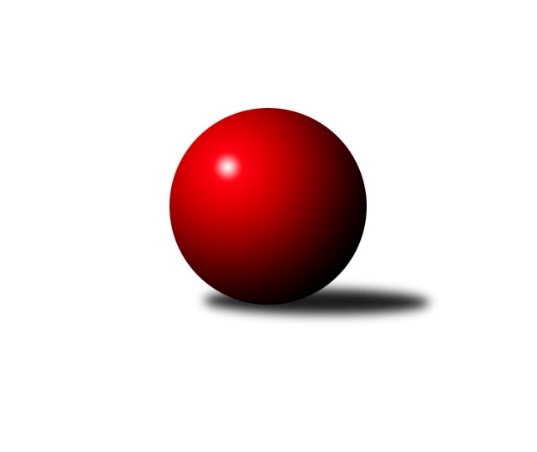 Č.9Ročník 2017/2018	4.11.2017Nejlepšího výkonu v tomto kole: 3271 dosáhlo družstvo: TJ Sokol Luhačovice BJihomoravská divize 2017/2018Výsledky 9. kolaSouhrnný přehled výsledků:KK Jiskra Čejkovice	- KC Zlín B	8:0	2825:2578	19.5:4.5	3.11.KK Réna Ivančice 	- SKK Dubňany B	2:6	2590:2683	9.0:15.0	3.11.TJ Sokol Brno IV	- KK Orel Telnice	5:3	3182:3165	12.0:12.0	3.11.KK Blansko B	- KK Orel Ivančice	7:1	3226:3189	13.0:11.0	3.11.KK Vyškov B	- TJ Valašské Meziříčí B	6:2	3227:3121	14.0:10.0	4.11.TJ Sokol Mistřín B	- TJ Sokol Luhačovice B	3:5	3261:3271	12.5:11.5	4.11.TJ Jiskra Otrokovice	- KK Mor.Slávia Brno B	3:5	3059:3065	12.0:12.0	4.11.TJ Sokol Luhačovice B	- KK Orel Telnice	7:1	3250:3101	18.5:5.5	31.10.Tabulka družstev:	1.	SKK Dubňany B	9	7	0	2	50.0 : 22.0 	126.5 : 89.5 	 3081	14	2.	KK Jiskra Čejkovice	9	6	0	3	45.0 : 27.0 	122.5 : 93.5 	 2852	12	3.	KK Réna Ivančice	9	5	1	3	40.5 : 31.5 	120.0 : 96.0 	 3099	11	4.	KK Orel Telnice	9	5	1	3	38.5 : 33.5 	114.5 : 101.5 	 2988	11	5.	TJ Sokol Mistřín B	9	5	1	3	38.0 : 34.0 	109.5 : 106.5 	 3197	11	6.	KK Blansko B	9	4	1	4	33.0 : 39.0 	96.5 : 119.5 	 2883	9	7.	TJ Sokol Brno IV	9	4	0	5	37.0 : 35.0 	110.5 : 105.5 	 3014	8	8.	KK Vyškov B	9	4	0	5	37.0 : 35.0 	108.5 : 107.5 	 3034	8	9.	TJ Jiskra Otrokovice	9	4	0	5	33.0 : 39.0 	100.5 : 115.5 	 2975	8	10.	KK Mor.Slávia Brno B	9	4	0	5	33.0 : 39.0 	99.0 : 117.0 	 3049	8	11.	TJ Sokol Luhačovice B	9	3	2	4	32.0 : 40.0 	111.0 : 105.0 	 3056	8	12.	KC Zlín B	9	4	0	5	31.0 : 41.0 	103.0 : 113.0 	 3001	8	13.	KK Orel Ivančice	9	4	0	5	31.0 : 41.0 	96.0 : 120.0 	 3049	8	14.	TJ Valašské Meziříčí B	9	1	0	8	25.0 : 47.0 	94.0 : 122.0 	 3121	2Podrobné výsledky kola:	 KK Jiskra Čejkovice	2825	8:0	2578	KC Zlín B	Adam Sýkora	147 	 85 	 174 	70	476 	 2:2 	 469 	 161	79 	 157	72	David Matlach	Zdeněk Škrobák	165 	 77 	 161 	81	484 	 3.5:0.5 	 453 	 154	77 	 151	71	Roman Janás	Ludvík Vaněk	161 	 81 	 165 	80	487 	 3:1 	 419 	 139	54 	 137	89	Martin Polepil	Martin Komosný	165 	 80 	 156 	79	480 	 4:0 	 414 	 152	52 	 148	62	Evžen Štětkář	Tomáš Stávek	163 	 78 	 150 	69	460 	 4:0 	 417 	 146	70 	 133	68	Radek Janás	Vít Svoboda	150 	 69 	 167 	52	438 	 3:1 	 406 	 140	59 	 154	53	Zdeněk Šeděnkarozhodčí: Nejlepší výkon utkání: 487 - Ludvík Vaněk	 KK Réna Ivančice 	2590	2:6	2683	SKK Dubňany B	Tomáš Čech	148 	 60 	 148 	63	419 	 0:4 	 469 	 162	70 	 156	81	Zdeněk Kratochvíla	Dalibor Šalplachta	148 	 69 	 155 	81	453 	 2:2 	 448 	 150	61 	 157	80	Jaroslav Šerák	Miroslav Nemrava	142 	 53 	 151 	81	427 	 2:2 	 441 	 164	60 	 147	70	Václav Kratochvíla	Marek Čech	146 	 61 	 141 	63	411 	 1:3 	 442 	 136	79 	 149	78	Filip Dratva	Jaroslav Mošať	163 	 90 	 154 	54	461 	 4:0 	 419 	 161	59 	 146	53	Václav Benada	Tomáš Buršík	141 	 79 	 140 	59	419 	 0:4 	 464 	 148	87 	 157	72	Jaroslav Harcarozhodčí: Nejlepší výkon utkání: 469 - Zdeněk Kratochvíla	 TJ Sokol Brno IV	3182	5:3	3165	KK Orel Telnice	Rudolf Zouhar	108 	 127 	 143 	104	482 	 1:3 	 575 	 138	150 	 133	154	Zdenek Pokorný	Pavel Husar	130 	 138 	 132 	137	537 	 2:2 	 539 	 142	139 	 129	129	Jiří Šimeček	Miroslav Vítek	126 	 131 	 146 	133	536 	 2:2 	 526 	 127	120 	 133	146	Milan Mikáč	Petr Berka	152 	 131 	 125 	117	525 	 3:1 	 454 	 108	120 	 106	120	Jiří Dvořák	Radoslav Rozsíval	120 	 130 	 132 	140	522 	 1:3 	 570 	 153	138 	 150	129	Pavel Dvořák	Zdeněk Vránek	147 	 141 	 143 	149	580 	 3:1 	 501 	 97	157 	 110	137	Josef Hájekrozhodčí: Nejlepší výkon utkání: 580 - Zdeněk Vránek	 KK Blansko B	3226	7:1	3189	KK Orel Ivančice	Josef Kotlán	122 	 142 	 142 	136	542 	 3:1 	 514 	 116	135 	 122	141	Jiří Peška	Ladislav Musil	147 	 149 	 128 	143	567 	 3:1 	 565 	 145	132 	 147	141	Martin Bublák	Jiří Zapletal	144 	 135 	 125 	133	537 	 2:2 	 513 	 107	144 	 138	124	Zdeněk Mrkvica	Otakar Lukáč *1	124 	 132 	 119 	130	505 	 0:4 	 585 	 141	155 	 127	162	Aneta Ondovčáková	Martin Honc	127 	 134 	 143 	137	541 	 2:2 	 537 	 110	148 	 144	135	Karel Sax	Miroslav Flek	142 	 137 	 133 	122	534 	 3:1 	 475 	 107	122 	 122	124	Jaromír Klika *2rozhodčí: střídání: *1 od 61. hodu Radim Pliska, *2 od 61. hodu Martin MašaNejlepší výkon utkání: 585 - Aneta Ondovčáková	 KK Vyškov B	3227	6:2	3121	TJ Valašské Meziříčí B	Jan Večerka	126 	 149 	 138 	124	537 	 2:2 	 554 	 147	143 	 129	135	Martin Kuropata	Zdenek Pokorný	132 	 151 	 154 	129	566 	 2:2 	 519 	 133	130 	 119	137	Miloš Jandík	Tomáš Vejmola	112 	 145 	 133 	147	537 	 3:1 	 519 	 125	143 	 130	121	Jana Volková	Břetislav Láník	121 	 137 	 140 	111	509 	 2:2 	 527 	 135	125 	 134	133	Ludmila Satinská	Milan Svačina *1	109 	 136 	 133 	134	512 	 2:2 	 495 	 125	111 	 136	123	Libor Horák	Miloslav Krejčí	154 	 134 	 147 	131	566 	 3:1 	 507 	 118	156 	 118	115	Miroslav Volekrozhodčí: střídání: *1 od 31. hodu Robert MondříkNejlepšího výkonu v tomto utkání: 566 kuželek dosáhli: Zdenek Pokorný, Miloslav Krejčí	 TJ Sokol Mistřín B	3261	3:5	3271	TJ Sokol Luhačovice B	Josef Blaha	139 	 141 	 138 	148	566 	 2:2 	 583 	 158	130 	 148	147	Vratislav Kunc	Radek Horák	124 	 142 	 141 	137	544 	 1.5:2.5 	 559 	 139	156 	 127	137	Tomáš Juřík	Zdeněk Sedláček	140 	 141 	 130 	131	542 	 2:2 	 533 	 135	145 	 115	138	Milan Žáček	Václav Luža	128 	 143 	 143 	129	543 	 3:1 	 526 	 134	131 	 137	124	Miroslav Hvozdenský	Roman Macek	137 	 131 	 128 	131	527 	 2:2 	 553 	 129	164 	 127	133	Jiří Konečný	Martin Fiala	153 	 121 	 135 	130	539 	 2:2 	 517 	 133	129 	 122	133	Jaromír Čandarozhodčí: Nejlepší výkon utkání: 583 - Vratislav Kunc	 TJ Jiskra Otrokovice	3059	3:5	3065	KK Mor.Slávia Brno B	Pavel Jurásek	141 	 128 	 118 	119	506 	 1:3 	 522 	 142	136 	 116	128	Patrik Schneider	Barbora Divílková st.	121 	 138 	 155 	125	539 	 2:2 	 507 	 119	143 	 119	126	Radim Herůfek	Michael Divílek ml.	109 	 135 	 122 	126	492 	 3:1 	 491 	 119	134 	 117	121	Dalibor Lang	Jiří Gach	121 	 131 	 103 	137	492 	 2:2 	 527 	 118	141 	 137	131	Peter Zaťko	Michael Divílek st.	124 	 150 	 126 	122	522 	 2:2 	 527 	 125	146 	 135	121	Radek Šenkýř	Libor Pekárek	118 	 138 	 120 	132	508 	 2:2 	 491 	 121	125 	 127	118	Radim Hostinskýrozhodčí: Nejlepší výkon utkání: 539 - Barbora Divílková st.	 TJ Sokol Luhačovice B	3250	7:1	3101	KK Orel Telnice	Vratislav Kunc	137 	 142 	 133 	135	547 	 3:1 	 527 	 132	131 	 145	119	Zdenek Pokorný	Milan Žáček	152 	 118 	 137 	132	539 	 2:2 	 540 	 134	136 	 148	122	Jiří Šimeček	Miroslav Hvozdenský	130 	 115 	 143 	148	536 	 3.5:0.5 	 478 	 129	115 	 113	121	Alena Dvořáková	Jaromír Čanda	138 	 133 	 149 	126	546 	 3:1 	 529 	 135	122 	 126	146	Jiří Dvořák	Jiří Konečný	145 	 136 	 151 	142	574 	 4:0 	 532 	 136	133 	 127	136	Milan Mikáč	Karel Máčalík	125 	 136 	 129 	118	508 	 3:1 	 495 	 124	118 	 125	128	Pavel Dvořákrozhodčí: Nejlepší výkon utkání: 574 - Jiří KonečnýPořadí jednotlivců:	jméno hráče	družstvo	celkem	plné	dorážka	chyby	poměr kuž.	Maximum	1.	Jaroslav Mošať 	KK Réna Ivančice 	571.84	368.8	203.0	3.3	5/5	(598)	2.	Adam Sýkora 	KK Jiskra Čejkovice	565.75	378.1	187.7	5.7	4/5	(588)	3.	Jan Mecerod 	KK Orel Ivančice	555.61	361.9	193.7	3.1	5/6	(607)	4.	Zdenek Pokorný 	KK Orel Telnice	549.67	363.4	186.2	1.9	6/6	(575)	5.	Martin Bublák 	KK Orel Ivančice	549.44	370.5	178.9	4.3	5/6	(587)	6.	Martin Fiala 	TJ Sokol Mistřín B	549.40	357.9	191.5	5.2	5/5	(580)	7.	Radek Janás 	KC Zlín B	546.52	363.6	182.9	4.7	6/6	(583)	8.	Zdenek Pokorný 	KK Vyškov B	545.15	367.1	178.1	5.1	4/5	(570)	9.	Roman Janás 	KC Zlín B	544.95	369.2	175.7	5.7	6/6	(568)	10.	Filip Dratva 	SKK Dubňany B	541.65	364.1	177.5	5.2	6/6	(587)	11.	Martin Honc 	KK Blansko B	539.80	346.9	192.9	3.1	5/5	(565)	12.	Jaroslav Harca 	SKK Dubňany B	538.97	360.0	178.9	3.1	6/6	(571)	13.	Radim Hostinský 	KK Mor.Slávia Brno B	538.78	360.6	178.2	6.3	5/5	(585)	14.	Tomáš Juřík 	TJ Sokol Luhačovice B	538.28	361.1	177.2	4.7	5/6	(559)	15.	Dalibor Šalplachta 	KK Réna Ivančice 	538.08	369.3	168.7	5.3	5/5	(560)	16.	David Matlach 	KC Zlín B	538.03	357.5	180.5	5.5	5/6	(562.8)	17.	Josef Blaha 	TJ Sokol Mistřín B	537.24	356.3	180.9	5.5	5/5	(592)	18.	Peter Zaťko 	KK Mor.Slávia Brno B	537.08	365.4	171.7	5.7	5/5	(579)	19.	Michael Divílek  st.	TJ Jiskra Otrokovice	536.85	367.3	169.5	5.8	4/4	(563)	20.	Vratislav Kunc 	TJ Sokol Luhačovice B	536.75	362.6	174.1	5.3	4/6	(583)	21.	Michael Divílek  ml.	TJ Jiskra Otrokovice	536.67	368.7	168.0	5.5	3/4	(571)	22.	Jana Volková 	TJ Valašské Meziříčí B	536.25	360.5	175.8	5.3	4/6	(560)	23.	Pavel Dvořák 	KK Orel Telnice	536.10	360.3	175.8	3.4	6/6	(576)	24.	Petr Tomášek 	TJ Valašské Meziříčí B	535.13	358.4	176.7	4.5	4/6	(572)	25.	Tomáš Stávek 	KK Jiskra Čejkovice	533.90	357.2	176.7	2.1	5/5	(554)	26.	Petr Polepil 	KC Zlín B	533.21	364.3	168.9	5.9	5/6	(561)	27.	Patrik Schneider 	KK Mor.Slávia Brno B	532.18	359.3	172.9	5.1	5/5	(598)	28.	Miroslav Vítek 	TJ Sokol Brno IV	531.76	365.2	166.6	5.2	5/5	(550)	29.	Tomáš Buršík 	KK Réna Ivančice 	531.43	349.3	182.1	4.6	5/5	(558)	30.	Milan Svačina 	KK Vyškov B	531.13	360.2	171.0	4.0	4/5	(551)	31.	Milan Žáček 	TJ Sokol Luhačovice B	530.90	355.8	175.1	6.3	6/6	(589)	32.	Jiří Šimeček 	KK Orel Telnice	530.85	362.6	168.3	4.6	6/6	(561.6)	33.	Milan Mikáč 	KK Orel Telnice	530.64	356.5	174.1	4.8	5/6	(591.6)	34.	Jiří Konečný 	TJ Sokol Luhačovice B	529.92	350.9	179.1	5.2	5/6	(574)	35.	Martin Kuropata 	TJ Valašské Meziříčí B	529.75	363.5	166.3	6.4	5/6	(568)	36.	Josef Kotlán 	KK Blansko B	529.44	360.6	168.9	5.8	5/5	(562)	37.	Jan Večerka 	KK Vyškov B	529.03	357.1	171.9	3.6	5/5	(562)	38.	Radim Holešinský 	TJ Sokol Mistřín B	528.00	358.8	169.3	7.8	4/5	(542)	39.	Zdeněk Vránek 	TJ Sokol Brno IV	527.96	358.6	169.4	4.5	5/5	(580)	40.	Miroslav Nemrava 	KK Réna Ivančice 	527.88	363.0	164.8	5.6	5/5	(556.8)	41.	Ludmila Satinská 	TJ Valašské Meziříčí B	527.67	354.0	173.7	7.6	4/6	(552)	42.	Miroslav Hvozdenský 	TJ Sokol Luhačovice B	527.35	359.1	168.2	5.0	6/6	(560)	43.	Jiří Dvořák 	KK Orel Telnice	527.27	358.3	169.0	5.2	6/6	(578)	44.	Zdeněk Škrobák 	KK Jiskra Čejkovice	526.81	362.5	164.3	5.9	5/5	(580.8)	45.	Miroslav Flek 	KK Blansko B	526.45	354.1	172.4	8.0	5/5	(571)	46.	Ludvík Vaněk 	KK Jiskra Čejkovice	526.23	354.8	171.4	4.4	4/5	(584.4)	47.	Zdeněk Kratochvíla 	SKK Dubňany B	525.88	355.3	170.6	4.7	6/6	(585)	48.	Václav Kratochvíla 	SKK Dubňany B	525.49	358.7	166.8	5.6	5/6	(561)	49.	Václav Benada 	SKK Dubňany B	523.61	365.4	158.2	5.4	5/6	(558)	50.	Pavel Husar 	TJ Sokol Brno IV	522.19	359.9	162.3	6.0	4/5	(573)	51.	Vít Svoboda 	KK Jiskra Čejkovice	521.80	357.8	164.0	3.6	5/5	(586.8)	52.	Miloslav Krejčí 	KK Vyškov B	521.24	354.7	166.6	6.2	5/5	(613)	53.	Barbora Divílková  ml.	TJ Jiskra Otrokovice	518.65	350.3	168.4	6.9	4/4	(543.6)	54.	Tomáš Čech 	KK Réna Ivančice 	518.57	351.7	166.9	4.4	5/5	(549.6)	55.	Zdeněk Šeděnka 	KC Zlín B	518.43	358.5	160.0	8.0	4/6	(556)	56.	Martin Komosný 	KK Jiskra Čejkovice	517.41	359.6	157.8	8.9	5/5	(576)	57.	Martin Maša 	KK Orel Ivančice	516.69	350.0	166.7	6.6	4/6	(544)	58.	Jaromír Klika 	KK Orel Ivančice	516.22	352.2	164.1	6.0	5/6	(538)	59.	Radek Šenkýř 	KK Mor.Slávia Brno B	514.50	350.5	164.0	7.8	5/5	(528)	60.	Marek Čech 	KK Réna Ivančice 	514.25	361.3	152.9	7.7	4/5	(559.2)	61.	Jaromír Čanda 	TJ Sokol Luhačovice B	514.19	345.4	168.8	5.9	6/6	(546)	62.	Václav Luža 	TJ Sokol Mistřín B	512.92	358.7	154.3	6.8	4/5	(543)	63.	Jiří Smutný 	TJ Sokol Brno IV	512.55	355.0	157.5	8.9	5/5	(548)	64.	Petr Berka 	TJ Sokol Brno IV	510.19	348.5	161.7	8.9	5/5	(553)	65.	Zdeněk Mrkvica 	KK Orel Ivančice	508.34	361.5	146.9	12.2	5/6	(522)	66.	Břetislav Láník 	KK Vyškov B	507.53	347.5	160.0	10.9	5/5	(547)	67.	Otakar Lukáč 	KK Blansko B	506.41	346.1	160.3	7.2	5/5	(540)	68.	Miloš Jandík 	TJ Valašské Meziříčí B	506.38	350.6	155.8	6.8	6/6	(559)	69.	Libor Horák 	TJ Valašské Meziříčí B	504.80	354.1	150.7	12.5	5/6	(532)	70.	Josef Hájek 	KK Orel Telnice	503.28	354.4	148.9	9.2	4/6	(543.6)	71.	Karel Máčalík 	TJ Sokol Luhačovice B	499.89	350.2	149.7	6.8	5/6	(513)	72.	Jiří Zapletal 	KK Blansko B	499.47	350.0	149.5	10.0	5/5	(538)	73.	Jiří Gach 	TJ Jiskra Otrokovice	497.42	348.3	149.2	10.6	3/4	(538)	74.	Pavel Jurásek 	TJ Jiskra Otrokovice	497.42	350.7	146.7	8.9	4/4	(525)	75.	Libor Pekárek 	TJ Jiskra Otrokovice	495.33	338.6	156.8	7.4	3/4	(530)	76.	Alena Dvořáková 	KK Orel Telnice	492.65	333.4	159.3	6.1	4/6	(526.8)	77.	Dalibor Lang 	KK Mor.Slávia Brno B	489.37	345.5	143.9	11.4	4/5	(508)	78.	Radim Pliska 	KK Blansko B	473.31	334.1	139.2	10.4	5/5	(518)		Marek Rozsíval 	TJ Sokol Brno IV	573.00	369.0	204.0	3.0	1/5	(573)		Robert Mondřík 	KK Vyškov B	557.50	389.0	168.5	8.5	1/5	(563)		Ladislav Musil 	KK Blansko B	554.50	375.5	179.0	4.8	1/5	(570)		Aneta Ondovčáková 	KK Orel Ivančice	553.20	372.0	181.2	2.5	3/6	(585)		Zdeněk Sedláček 	TJ Sokol Mistřín B	547.75	369.1	178.7	7.7	3/5	(579)		Petr Vrzalík 	KC Zlín B	542.00	379.0	163.0	9.0	1/6	(542)		Ondřej Olšák 	KK Mor.Slávia Brno B	539.56	358.7	180.9	5.1	3/5	(556)		Roman Macek 	TJ Sokol Mistřín B	538.80	376.5	162.3	4.9	3/5	(552)		Jan Blahůšek 	SKK Dubňany B	538.00	350.0	188.0	8.0	1/6	(538)		Zdeněk Bachňák 	KC Zlín B	537.22	354.8	182.4	6.8	3/6	(580)		Tereza Divílková 	TJ Jiskra Otrokovice	536.67	348.7	188.0	2.3	1/4	(557)		Miloslav Plesník 	TJ Valašské Meziříčí B	535.33	364.8	170.5	5.5	3/6	(552)		Barbora Divílková  st.	TJ Jiskra Otrokovice	534.00	341.8	192.3	2.8	2/4	(544)		Radek Horák 	TJ Sokol Mistřín B	534.00	361.4	172.6	3.0	3/5	(556)		Ladislav Teplík 	SKK Dubňany B	533.67	365.0	168.7	7.7	3/6	(546)		Tomáš Vejmola 	KK Vyškov B	530.33	360.3	170.1	5.9	3/5	(572)		Martin Zimmermann 	KK Orel Ivančice	530.00	365.0	165.0	8.0	1/6	(530)		Petr Jonášek 	TJ Jiskra Otrokovice	527.83	356.5	171.3	7.2	2/4	(572)		Tomáš Hrdlička 	KK Réna Ivančice 	526.00	353.0	173.0	4.0	1/5	(526)		Radim Herůfek 	KK Mor.Slávia Brno B	524.08	368.5	155.6	9.5	3/5	(543)		Milan Klanica 	TJ Valašské Meziříčí B	524.00	352.0	172.0	8.0	1/6	(524)		Miroslav Volek 	TJ Valašské Meziříčí B	524.00	362.3	161.7	8.3	3/6	(548)		Milan Peťovský 	TJ Sokol Mistřín B	521.67	359.3	162.3	7.5	3/5	(557)		František Kellner 	KK Mor.Slávia Brno B	521.27	356.4	164.9	7.2	3/5	(541)		Tomáš Řihánek 	KK Réna Ivančice 	520.80	340.8	180.0	6.0	1/5	(520.8)		Jiří Peška 	KK Orel Ivančice	518.83	345.7	173.2	6.0	3/6	(536)		Petr Kudláček 	TJ Sokol Luhačovice B	517.00	360.0	157.0	5.0	1/6	(517)		Karel Sax 	KK Orel Ivančice	516.67	357.7	159.0	7.8	3/6	(537)		Rudolf Zouhar 	TJ Sokol Brno IV	516.57	348.5	168.1	6.1	3/5	(541)		Jaroslav Šerák 	SKK Dubňany B	512.87	352.1	160.7	6.1	3/6	(537.6)		Milan Ryšánek 	KK Vyškov B	512.00	356.0	156.0	10.0	2/5	(516)		Josef Michálek 	KK Vyškov B	512.00	358.0	154.0	7.5	2/5	(514)		Zdeněk Burian 	KK Jiskra Čejkovice	511.00	340.0	171.0	7.0	1/5	(511)		Radoslav Rozsíval 	TJ Sokol Brno IV	508.27	356.1	152.2	6.5	3/5	(566)		Pavel Milo 	TJ Valašské Meziříčí B	503.00	347.3	155.7	8.0	3/6	(518)		Martin Mačák 	SKK Dubňany B	501.00	346.3	154.7	8.0	3/6	(523)		Evžen Štětkář 	KC Zlín B	493.87	356.1	137.7	9.9	3/6	(496.8)		Petr Večerka 	KK Vyškov B	493.00	342.0	151.0	10.0	1/5	(493)		Veronika Semmler 	KK Mor.Slávia Brno B	491.00	348.0	143.0	9.0	1/5	(491)		Martin Polepil 	KC Zlín B	489.90	336.9	153.0	11.6	2/6	(502.8)		Miroslav Poledník 	KK Vyškov B	486.00	331.0	155.0	10.0	1/5	(486)		Josef Konvičný 	TJ Valašské Meziříčí B	458.00	336.0	122.0	20.0	1/6	(458)		Nela Hudáková 	KK Orel Ivančice	442.00	321.0	121.0	19.0	1/6	(442)		František Zemek 	KK Orel Ivančice	398.00	297.0	101.0	14.0	1/6	(398)Sportovně technické informace:Starty náhradníků:registrační číslo	jméno a příjmení 	datum startu 	družstvo	číslo startu8053	Roman Janás	03.11.2017	KC Zlín B	10x21726	Jaroslav Šerák	03.11.2017	SKK Dubňany B	4x23151	Aneta Ondovčáková	03.11.2017	KK Orel Ivančice	6x16592	Miroslav Hvozdenský	04.11.2017	TJ Sokol Luhačovice B	9x18818	Tomáš Buršík	03.11.2017	KK Réna Ivančice 	9x7666	Vít Svoboda	03.11.2017	KK Jiskra Čejkovice	9x19041	Radim Pliska	03.11.2017	KK Blansko B	8x7353	Jaroslav Mošať	03.11.2017	KK Réna Ivančice 	9x10293	Tomáš Čech	03.11.2017	KK Réna Ivančice 	9x10294	Marek Čech	03.11.2017	KK Réna Ivančice 	8x8474	Jiří Konečný	04.11.2017	TJ Sokol Luhačovice B	7x12095	Martin Bublák	03.11.2017	KK Orel Ivančice	5x14871	Jaromír Čanda	04.11.2017	TJ Sokol Luhačovice B	9x14759	Michael Divílek st.	04.11.2017	TJ Jiskra Otrokovice	8x8872	Martin Honc	03.11.2017	KK Blansko B	9x21399	Radim Herůfek	04.11.2017	KK Mor.Slávia Brno B	7x20099	Adam Sýkora	03.11.2017	KK Jiskra Čejkovice	9x20072	Filip Dratva	03.11.2017	SKK Dubňany B	10x7168	Václav Benada	03.11.2017	SKK Dubňany B	8x20016	Ludmila Satinská	04.11.2017	TJ Valašské Meziříčí B	6x20351	Miroslav Volek	04.11.2017	TJ Valašské Meziříčí B	4x22164	Tomáš Juřík	04.11.2017	TJ Sokol Luhačovice B	6x16591	Milan Žáček	04.11.2017	TJ Sokol Luhačovice B	9x22607	Dalibor Lang	04.11.2017	KK Mor.Slávia Brno B	7x11430	Roman Macek	04.11.2017	TJ Sokol Mistřín B	7x11517	Václav Luža	04.11.2017	TJ Sokol Mistřín B	8x6691	Peter Zaťko	04.11.2017	KK Mor.Slávia Brno B	10x22615	Jiří Šimeček	03.11.2017	KK Orel Telnice	9x23940	Jiří Gach	04.11.2017	TJ Jiskra Otrokovice	8x16538	Pavel Jurásek	04.11.2017	TJ Jiskra Otrokovice	8x19659	Michael Divílek ml.	04.11.2017	TJ Jiskra Otrokovice	9x15596	Barbora Divílková st.	04.11.2017	TJ Jiskra Otrokovice	4x19515	Petr Berka	03.11.2017	TJ Sokol Brno IV	8x22370	Pavel Husar	03.11.2017	TJ Sokol Brno IV	7x9619	Zdeněk Vránek	03.11.2017	TJ Sokol Brno IV	9x19432	Pavel Dvořák	03.11.2017	KK Orel Telnice	8x19435	Jiří Dvořák	03.11.2017	KK Orel Telnice	9x19434	Josef Hájek	03.11.2017	KK Orel Telnice	7x19430	Alena Dvořáková	31.10.2017	KK Orel Telnice	6x20778	Zdenek Pokorný	04.11.2017	KK Vyškov B	6x22434	Vratislav Kunc	04.11.2017	TJ Sokol Luhačovice B	6x15440	Libor Pekárek	04.11.2017	TJ Jiskra Otrokovice	9x6327	Miroslav Flek	03.11.2017	KK Blansko B	10x19877	Radek Šenkýř	04.11.2017	KK Mor.Slávia Brno B	7x22264	Zdeněk Mrkvica	03.11.2017	KK Orel Ivančice	6x22262	Jiří Peška	03.11.2017	KK Orel Ivančice	5x21876	Karel Sax	03.11.2017	KK Orel Ivančice	6x17643	Václav Kratochvíla	03.11.2017	SKK Dubňany B	8x7174	Jaroslav Harca	03.11.2017	SKK Dubňany B	9x7186	Zdeněk Kratochvíla	03.11.2017	SKK Dubňany B	9x8203	Jana Volková	04.11.2017	TJ Valašské Meziříčí B	5x15845	Tomáš Vejmola	04.11.2017	KK Vyškov B	7x7610	Jan Večerka	04.11.2017	KK Vyškov B	8x18317	Robert Mondřík	04.11.2017	KK Vyškov B	4x14761	Jiří Zapletal	03.11.2017	KK Blansko B	9x22395	Miloslav Krejčí	04.11.2017	KK Vyškov B	9x14870	Karel Máčalík	31.10.2017	TJ Sokol Luhačovice B	8x8706	Milan Svačina	04.11.2017	KK Vyškov B	7x10122	Radek Horák	04.11.2017	TJ Sokol Mistřín B	10x6805	Jaromír Klika	03.11.2017	KK Orel Ivančice	9x18969	Radek Janás	03.11.2017	KC Zlín B	8x22032	Patrik Schneider	04.11.2017	KK Mor.Slávia Brno B	12x8182	Miloš Jandík	04.11.2017	TJ Valašské Meziříčí B	9x8206	Martin Kuropata	04.11.2017	TJ Valašské Meziříčí B	8x21783	Martin Polepil	03.11.2017	KC Zlín B	6x18605	Zdeněk Šeděnka	03.11.2017	KC Zlín B	7x6825	Radim Hostinský	04.11.2017	KK Mor.Slávia Brno B	9x24138	Milan Mikáč	03.11.2017	KK Orel Telnice	7x24027	Martin Maša	03.11.2017	KK Orel Ivančice	8x19641	Otakar Lukáč	03.11.2017	KK Blansko B	9x23985	Libor Horák	04.11.2017	TJ Valašské Meziříčí B	7x23882	Josef Blaha	04.11.2017	TJ Sokol Mistřín B	9x18088	Zdeněk Sedláček	04.11.2017	TJ Sokol Mistřín B	7x9618	Radoslav Rozsíval	03.11.2017	TJ Sokol Brno IV	8x20488	Miroslav Vítek	03.11.2017	TJ Sokol Brno IV	9x13974	Ludvík Vaněk	03.11.2017	KK Jiskra Čejkovice	8x21411	Martin Komosný	03.11.2017	KK Jiskra Čejkovice	9x8876	Ladislav Musil	03.11.2017	KK Blansko B	8x21456	David Matlach	03.11.2017	KC Zlín B	8x21106	Břetislav Láník	04.11.2017	KK Vyškov B	9x13210	Martin Fiala	04.11.2017	TJ Sokol Mistřín B	9x20912	Zdeněk Škrobák	03.11.2017	KK Jiskra Čejkovice	9x9239	Rudolf Zouhar	03.11.2017	TJ Sokol Brno IV	5x20689	Zdenek Pokorný	03.11.2017	KK Orel Telnice	9x20552	Tomáš Stávek	03.11.2017	KK Jiskra Čejkovice	9x20569	Evžen Štětkař	03.11.2017	KC Zlín B	5x6318	Josef Kotlán	03.11.2017	KK Blansko B	10x7348	Dalibor Šalplachta	03.11.2017	KK Réna Ivančice 	8x10038	Miroslav Nemrava	03.11.2017	KK Réna Ivančice 	9x
Hráči dopsaní na soupisku:registrační číslo	jméno a příjmení 	datum startu 	družstvo	Program dalšího kola:10. kolo10.11.2017	pá	17:30	KK Orel Telnice - TJ Jiskra Otrokovice	10.11.2017	pá	17:30	KK Mor.Slávia Brno B - KK Vyškov B	10.11.2017	pá	18:00	KK Orel Ivančice - TJ Sokol Mistřín B	10.11.2017	pá	18:00	KC Zlín B - TJ Sokol Brno IV	11.11.2017	so	9:00	TJ Sokol Luhačovice B - KK Jiskra Čejkovice	11.11.2017	so	14:00	SKK Dubňany B - KK Blansko B	11.11.2017	so	16:15	TJ Valašské Meziříčí B - KK Réna Ivančice 	Nejlepší šestka kola - absolutněNejlepší šestka kola - absolutněNejlepší šestka kola - absolutněNejlepší šestka kola - absolutněNejlepší šestka kola - dle průměru kuželenNejlepší šestka kola - dle průměru kuželenNejlepší šestka kola - dle průměru kuželenNejlepší šestka kola - dle průměru kuželenNejlepší šestka kola - dle průměru kuželenPočetJménoNázev týmuVýkonPočetJménoNázev týmuPrůměr (%)Výkon1xAneta OndovčákováIvančice5851xLudvík VaněkČejkovice110.584871xLudvík VaněkČejkovice584.4*1xZdeněk ŠkrobákČejkovice109.94841xVratislav KuncLuhačovice B5831xAneta OndovčákováIvančice109.725851xZdeněk ŠkrobákČejkovice580.8*1xVratislav KuncLuhačovice B109.335833xZdeněk VránekBrno IV5801xMartin KomosnýČejkovice108.994801xMartin KomosnýČejkovice576*1xZdeněk VránekBrno IV108.26580